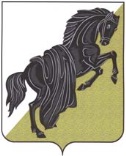                                                                                           СОВЕТ депутатовТЮБУКСКОГО СЕЛЬСКОГО ПОСЕЛЕНИЯКаслинского муниципального районаШЕСТОГО СОЗЫВАЧелябинской областиР Е Ш Е Н И Е от 15 февраля 2024 г № 137с.Тюбук«Об утверждении размеров денежного вознаграждения главы, председателя Совета депутатов и должностных окладов муниципальных служащихТюбукского сельского поселения» В соответствии со ст. 86, 136 Бюджетного кодекса Российской Федерации, ст. 53 Федерального закона  от 06.10.2003 № 131-ФЗ «Об общих принципах организации местного самоуправления в Российской Федерации», ст. 22 Федерального закона от 02.03.2007 №25-ФЗ «О муниципальной службе в Российской Федерации», ст.10 Закона Челябинской области от 30.05.2007 №144-ЗО «О регулировании муниципальной службы в Челябинской области» и с учетом нормативов формирования расходов местных бюджетов на оплату труда депутатов, выборных должностных лиц местного самоуправления, осуществляющих полномочия на постоянной основе, и муниципальных служащих, утверждаемых Правительством Челябинской области , Уставом Тюбукского сельского поселенияСовет депутатов Тюбукского сельского поселения РЕШАЕТ:Утвердить размеры ежемесячного денежного вознаграждения и оклада главы Тюбукского сельского поселения, председателя Совета депутатов Тюбукского сельского поселения и должностные оклады муниципальных служащих Тюбукского сельского поселения с 01.03.2024 года. (Приложения № 1,2).2. Направить главе Тюбукского сельского поселения для подписания настоящего решения.3. Настоящее решение разместить на официальном сайте администрации   Тюбукского сельского поселения в сети «Интернет».4. Настоящее решение вступает в силу со дня его официального опубликования и распространяет свое действие на правоотношения, возникшие с 01 марта 2024 года.  5.  Контроль за исполнением настоящего решения возложить на главу Тюбукского сельского поселения. Председатель Совета депутатовТюбукского сельского поселения 		                                               Н.Л. Ладейщикова                                                                                                                               Приложение №1к решению Совета депутатов Тюбукского сельского поселенияот «15» марта 2024 г. №137РАЗМЕРЫежемесячного денежного вознаграждения выборных должностных лиц Тюбукского сельского поселенияГлаваТюбукского сельского поселения				     _________Н.Н. Щербатых«15» марта 2024 г.	Наименование должностиРазмер ежемесячного денежного вознаграждения (рублей)Размер оклада, исходя из которого рассчитано ежемесячное денежное вознаграждение (рублей)Глава Тюбукского сельского поселения50 850,0017 422,00Председатель Совета депутатов Тюбукского сельского поселения29 400,0010 078,00